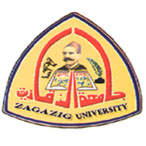             جامعة الزقازيق          كلية التربية الرياضية للبنات   مكتب وكيل الكلية لشؤن خدمة المجتمع وتنمية البيئةمحضر إجتماع اللجنة العلمية لشؤن خدمة المجتمع وتنمية البيئة*****************************************************************************      إجتمعت اللجنة العلمية لشؤن خدمة المجتمع وتنمية البيئة يوم الأحد  الموافق 14/5 /2017م برئاسة  الأستاذة الدكتورة /زينب محمد الاسكندراني وكيلة الكلية لشؤن خدمة المجتمع وتنمية البيئة وعضوية كلاًمن:-الأستاذ الدكتور/ رابحة لطفي  الأستاذ الدكتور/ إيمان محمد نصرالأستاذ الدكتور/ عبير عبد الرحمن شديد الأستاذ الدكتور/ أمل مهيب النجار الأستاذ الدكتور / سلوي سيد موسيالأستاذ الدكتور / وفاء السيد محمودالأستاذ الدكتور / منال محمد سيد أحمد منصور الأستاذ مساعد  / سمر نبيل سباعي السيدة / أماني عبد المعطي عبد العظيم السيدة / ماجدة عمر محمد  موضوعات إجتماع اللجنةالعلمية لشؤن خدمة المجتمع وتنمية البيئة المنعقد يوم الأحد  الموافق 14/5 /2017م .  المصادقة علي محضر الاجتماع السابق .القرار :- الموافقة  .مناقشة الخطوات التنفيذية لملتقي التوظيف وحفل الخريجات بالكلية . القرار :-  1- تحديد موعد إقامة ملتقي التوظيف في شهر يوليو .              2- تحديد الأطراف من داخل الكلية ( عميد الكلية ، وكيل الكلية لشئون                  التعليم والطلاب ، وكيل الكلية للدراسات العليا ) لعرض مقترحات لائحة                   مرحلة البكالوريوس والدراسات العليا علي جهات التوظيف .               3- تم تحديد موعد حفل الخريجات يوم الأربعاء الموافق 24/5/2017م . وأقفل المحضر في ساعته وتاريخة،،،،                                                    رئيس اللجنة                                                             أ.د/ زينب محمد الاسكندراني